Settore VI-  Servizi Sociali 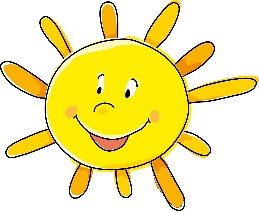    SOGGIORNO MARINO 2021Il/la sottoscritto/a ______________________________________________________nato/a a _____________________ il____________ e residente in _________________ Via __________________________ nr.____ tel._______________________________in qualità di genitore o tutoreC H I E D Eche il Sig. Cognome e nome _______________________________________________luogo e data di nascita __________________________________________________residente a San Giovanni Teatino in via  ______________________________________ venga ammesso/a a partecipare al SOGGIORNO MARINO 2021 per soggetti diversamente abili che si svolgerà dal 14/06/2021 al 26/06/2021 con cadenza quotidiana, con esclusione di domenica 20/06/2021 a Francavilla al Mare e a tal fine specifica quanto segue:Dichiara, inoltre, che il partecipante non è in stato di quarantena o isolamento domiciliare;Dichiara, altresì, di essere a conoscenza dell’applicazione dei protocolli di accoglienza previsti in materia Anticovid-19.ACCERTATA L’AMMISSIONE AL SOGGIORNO, allega alla presente:certificato medico attestante l’idoneità fisica del partecipante al soggiorno marino di 12 gg;copia del documento di identità del richiedente o del genitore/tutore richiedenteliberatoria di utilizzo delle immagini.Autorizzo il trattamento dei miei dati personali ai sensi della vigente normativa sulla privacy-del Regolamento 2016/679 – GDPR.San Giovanni Teatino, lì ______________firma del richiedente :	______________________________